ATIVIDADE DE INGLÊS - 4º ANOCatanduvas, March 01st  2021Today is Monday Greetings and commands – Cumprimentos e commandosResponda as questões em Inglês. Para auxiliar a responder corretamente utilize os exemplos abaixo.My name is ................. .I am from ................. .I am ................. years old.I have ................. sisters/brothers.I am ................. .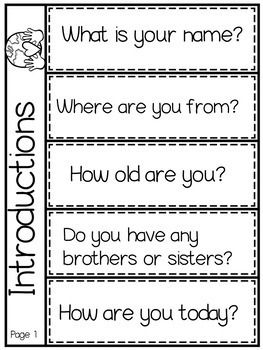 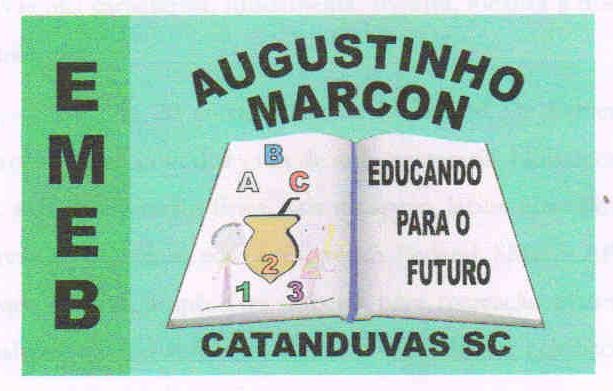 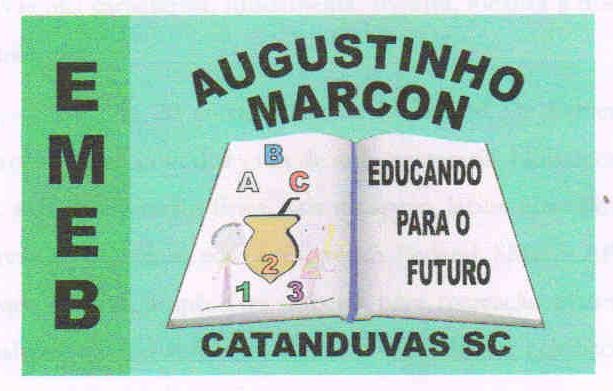 Escola Municipal de Educação Básica Augustinho Marcon. Catanduvas, fevereiro de 2021.Diretora: Tatiana Bittencourt Menegat.Assessora Técnica Pedagógica: Maristela Apª. Borella Baraúna. Assessora Técnica Administrativa: Margarete Petter Dutra.Professora: Jaqueline Demartini. Aluno:........................................................Disciplina: Inglês